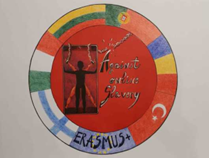 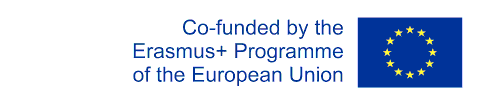 LESSON PLAN 2AGAINST ONLINE SLAVERY (2019-1-FI01-KA229-060725)Country + School:Italy I.I.S.S. Jacopo del Duca-Bianca Amato CefalùItaly I.I.S.S. Jacopo del Duca-Bianca Amato CefalùItaly I.I.S.S. Jacopo del Duca-Bianca Amato CefalùTeacher(-s)Giovanna Liberto and Gianni CataneseGiovanna Liberto and Gianni CataneseGiovanna Liberto and Gianni CataneseSubject / Course:Civics  + ITCivics  + ITCivics  + ITTopic:Life without the InternetLife without the InternetLife without the InternetAge group:14-15Lessons Duration:60 minutes eachLesson Objectives which the students acquire:Saber como a revolução digital mudou profundamente a vida das pessoas nas últimas décadas.Durante a aula, o objetivo principal será ensinar ao maior número possível de alunos que eles podem fazer muitas atividades além de se conectar à internetOs alunos serão capazes de:- Aprenda como você pode se divertir mesmo sem internet.- Incentivar o conhecimento dos alunos sobre o TIC durante a criação de power-points.Sommary of tasks/ Actions:Lição 1.- Comece atribuindo uma pesquisa na internet sobre adolescentes do passado, ou seja, antes do advento das novas tecnologias. Siga os seguintes pontos:• por que meios a música foi ouvida• como e onde você pode assistir a filmes• onde você pode conhecer os fatos do dia• como eles costumavam se comunicar com pessoas distantes• como eles passaram seu tempo livre- Colete informações e imagens.- Criar grupos. Cada grupo vai lidar com o que as meninas e meninos do século passado fizeram e como eles passaram seu tempo- Mostre aos alunos os passos para desenvolver um power point para apresentar ao resto da turma- Acompanhar os alunos à medida que desenvolvem o power-point.Lição 2.Os grupos terão de apresentar os seus trabalhos (15 minutos)Os outros colegas vão ouvir, comparar e avaliar as apresentações dos vários grupos (15 min)Auto-avaliação: Kahoot Quiz.Materials / Equipment:Livro didático, computador, smartphonesReferences / theories / teaching methods used:Trabalho com diferentes recursos da internet, preparação de powepoint, apresentação oral, escuta, discussão, consulta, questionário KahootEvaluation of the objectives acquired:Os professores avaliarão a qualidade dos resultados dos alunos, o trabalho organizacional, a linguagem utilizada no texto, o empenho dos alunos, a participação, o cumprimento das regras e prazos.